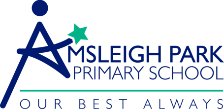 November 21, 2019Prep Cultural Dance IncursionIf you have any queries regarding this incursion, please contact your child’s classroom teacher Thank you,Emily Tapper & Danielle Renwick  Please complete the section below and return with payment to your child’s classroom teacher BEFORE Wednesday 27th November, 2019- - - - - - - - - - - - - - - - - - - - - - - -  - - - - - - - - - - - - - - - - - - - - - - - - - - - - - - - - - - - - - - - - - - - Prep Cultural Dance IncursionPAYMENT FORMStudent Name: ______________________________________________________	 Grade: ___________      I/We have not paid the 2019 Excursion Levy in full and enclose payment of $14.00 to cover the cost of this incursion.   (Please tick)     □ CASH      □ CREDIT CARD – Visa or MasterCard only  	                CREDIT CARD PAYMENT		         MasterCard or Visa only      DO NOT COMPLETE FOR A DEBIT / EFTPOS CARD – TAKE CARD TO GENERAL OFFICE FIRST FOR PROCESSING               Cardholders Name: ______________________________________________________________________________   	Card Expiry Date: ________/_________    Cardholder Signature:   ______________________________________              Card No:WHEN:Tuesday 3rd DecemberTIME:   11:10am – 12:10pm* COST:  $14.00 - This incursion is included in the 2019 excursion/incursion levy. Students who have not paid this levy in full must pay to attend / participate.Please return payment with the form below to your child’s classroomteacher BEFORE Wednesday 27th November, 2019* COST:  $14.00 - This incursion is included in the 2019 excursion/incursion levy. Students who have not paid this levy in full must pay to attend / participate.Please return payment with the form below to your child’s classroomteacher BEFORE Wednesday 27th November, 2019* COST:  $14.00 - This incursion is included in the 2019 excursion/incursion levy. Students who have not paid this levy in full must pay to attend / participate.Please return payment with the form below to your child’s classroomteacher BEFORE Wednesday 27th November, 2019